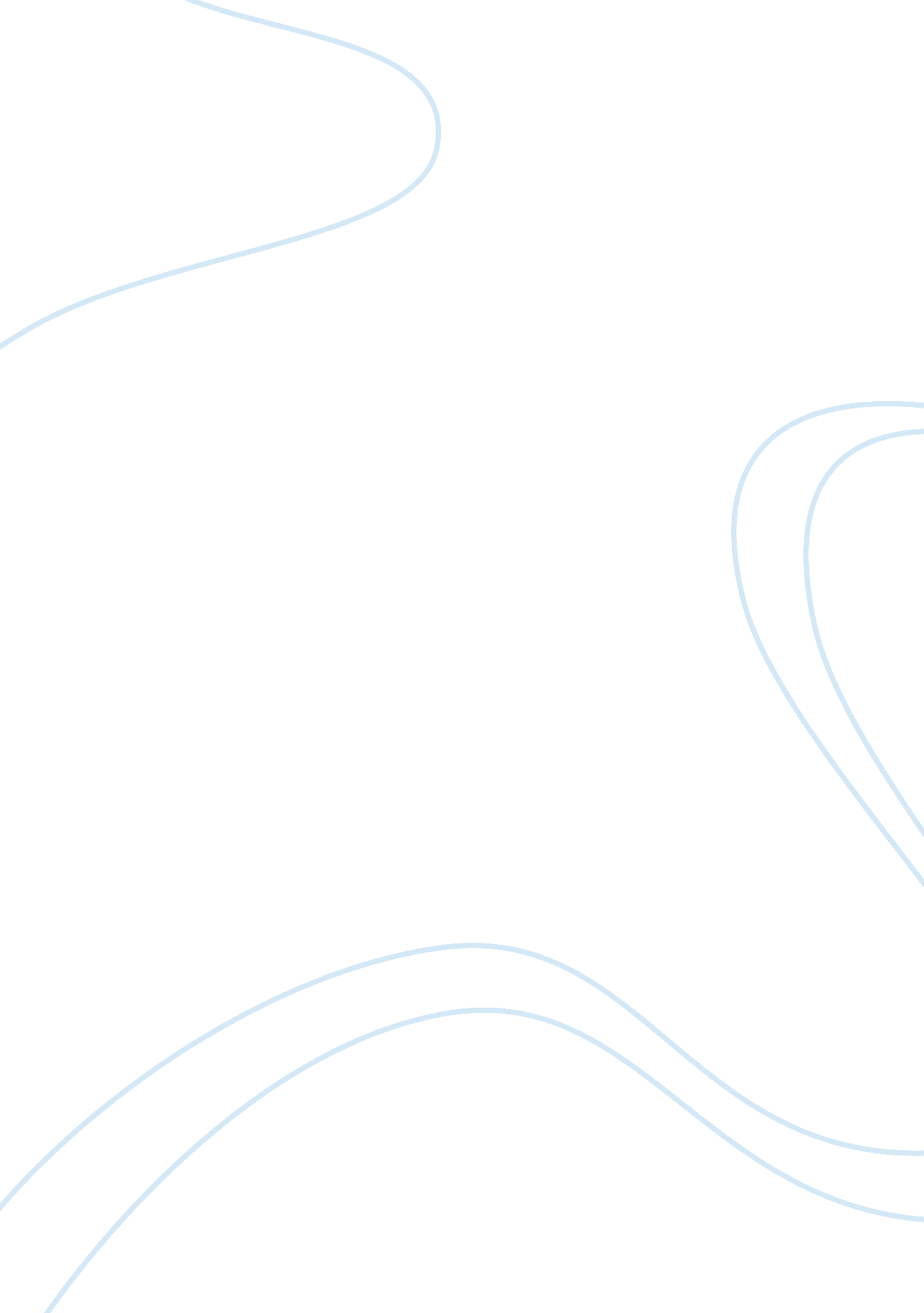 The history of transportation developmentScience, Biology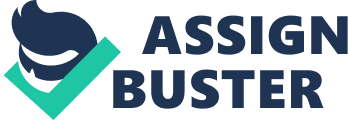 Transportation has been a problem for humanity since the human race begun. Whether it is using a car to get to work or simply riding a bicycle, people have tried in a countless amount of ways to make it easier, faster, safer, and efficient to get from place to place without much effort. Having good transportation would mean it does not harm the environment, it is safe for people, and it is fast. As humans were not so smart in the beginning we traveled on foot everywhere we went, this meant we would be walking to get our groceries. It would also mean we would have no way to get to other countries. Fortunately, the human race was made to be very intelligent, because of this we learned in the 4000 BC that animals such as donkeys, horses, and camels could support us to get around. Soon after that, the wheel was invented in Iraq. The first boat to sail was in 3100 BC which was invented by the Egyptians. At this time roads were also being built by the Romans all across Europe. In the 1900s new modes of transportation were invented like the bike, the car, boat, plane, train, etc. This gratefully helped the human race to flourish with more intelligence, helping us in inventing high tech vehicles. Having all these types of transportation humans have made it easier for themselves to go places across the globe in a matter of minutes, hours, and days depending on how far it is. The average car helped the human race to go to work, get groceries, go to new places much faster and safer. Boats have helped the human race to go over massive bodies of water to get to other countries which cars could not support us in doing. The plane is also a great example of transportation, it has gratefully helped us get around the world much much faster. The only problem now is we can not explore the worlds outside our home planet Earth. We have invented spacecraft which have gotten humans to the moon. Space-probe have gone far into space and sent back information from the world outside of earth. To make it much easier and extremely faster to get the human race far into the black space and explore new worlds, creatures, and maybe even another human-like creature. I would invent a totally different way of getting around. This way of transportation would be as fast as light, it would be massive, and be run by a fuel which is easy to find and use. We would have to build a spaceship big enough for a crew of more than 5 thousand people to travel in and explore the worlds outside of our galaxy. Unfortunately, to build this spaceship it would cost us trillions of dollars, but it must be done if we humans want to explore new worlds, find new allies, or threats. This way of transportation would and will take the human race to new levels intelligence. This would help the human race to find new supplies that will help us in making countless amounts of new technology, weapons, and medicine. Making this type of transportation would cost the human race a lot, but when we finally make this type of transportation it will lift the human race to a new horizon that will bring new glories, riches, technology, weapon systems, a cure for any disease, and help save the human race from extinction. 